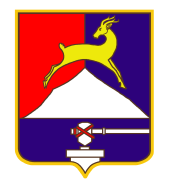 СОБРАНИЕ ДЕПУТАТОВУСТЬ-КАТАВСКОГО ГОРОДСКОГО ОКРУГАЧЕЛЯБИНСКОЙ ОБЛАСТИТринадцатое заседаниеРЕШЕНИЕ от 22.09.2021    № 101                                                                  г. Усть-Катав               О внесении изменений в решение Собрания депутатов Усть-Катавского городского округа от 26.02.2020 № 13«Об утверждении Положения о порядке ведения учета граждан в качестве  нуждающихся в жилых помещениях, предоставляемых по договорам социального найма на территории Усть-Катавского городского округа»Руководствуясь Жилищным кодексом Российской Федерации и Законом Челябинской области от 16.06.2005 № 389-ЗО «О порядке ведения органами местного самоуправления Челябинской области учета граждан в качестве нуждающихся в жилых помещениях, предоставляемых по договорам социального найма», Уставом Усть-Катавского городского округа,  Собрание депутатов  РЕШАЕТ:Внести в Положение о порядке ведения учета граждан в качестве нуждающихся в жилых помещениях, предоставляемых по договорам социального найма на территории Усть-Катавского городского округа, утвержденное решением Собрания депутатов Усть-Катавского городского округа от 26.02.2020  № 13, следующие изменения:Пункт 6.1. Положения изложить в следующей редакции: «Перед принятием решения о предоставлении гражданам жилых помещений по договорам социального найма, жилищный отдел уведомляет указанных граждан в письменной форме о необходимости повторно представить документы, указанные в п.3.3. настоящего Положения, за исключением документов, указанных в подпункте "б" пункта 5 пункта 3.3. настоящего Положения. Указанные документы граждане обязаны представить в жилищный отдел в течение тридцати рабочих дней со дня получения уведомления».2.  Настоящее решение опубликовать в газете «Усть-Катавская неделя» и разместить на официальном сайте администрации Усть-Катавского городского округа www.ukgo.su.3. Организацию выполнения настоящего решения возложить на заместителя главы Усть-Катавского городского округа - начальника Управления инфраструктуры и строительства.4. Контроль исполнения данного решения возложить на председателя комиссии по законодательству, местному самоуправлению, регламенту, депутатской этике и связям с общественностью В.В.Кречетова.Председатель Собрания депутатовУсть-Катавского городского округа                                                             С.Н.ПульдяевГлава Усть-Катавского городского округа                                                                          С.Д.Семков